Folie 1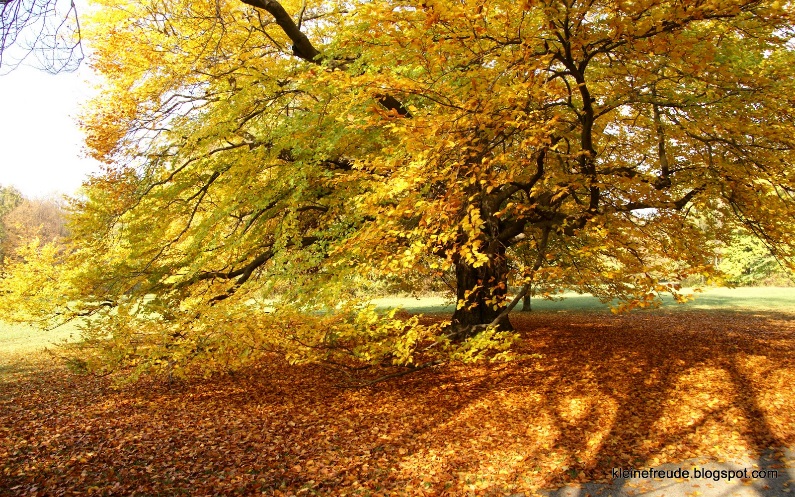 eine hundertjährige Buche verliert im Herbst ca. ½ Millionen Blätter  entspricht einer       Laubschicht von 5-10 cm1 Hektar Wald (= 10 000 m2) produziert pro Jahr: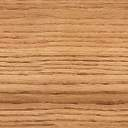 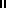 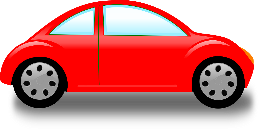 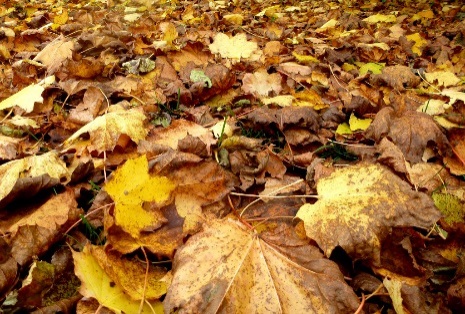 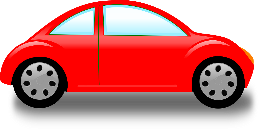 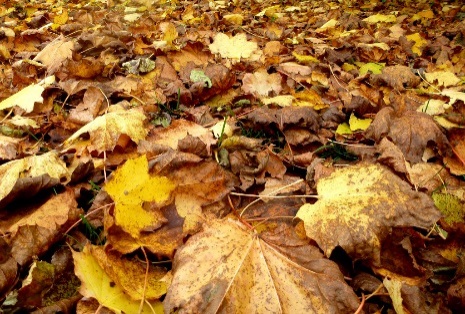 Wohin verschwindet das ganze Laub?